BAB IIIANALISIS DAN PERANCANGAN3.1 Emphatize3.1.1 Identifikasi.MasalahIdentifikasi masalah ini adalah analisis data yang sudah didapatkan dengan riset, teknik yang digunakan untuk menganalisis hasil wawancara dan aplikasi kompetitor adalah SWOT. hasil dari analisis ini terdapat 2 data yaitu data dari wawancara, dan data aplikasi kompetitor, wawancara yang dilakukan disebar melalui google form dan berikut hasilnya. Hasil Wawancara dengan pengguna angkot. Wawancara dilakukan pada pengguna angkot di Kota Malang pada hari Jumat tanggal  26 Maret 2021 melalui chat di social media dikarenakan sedang ppkm, dengan semua wawancara dilakukan kepada pengguna angkot di Kota MalangBeberapa pertanyaan yang diberikan .kepada responden antara lain :Apa.anda.pernah.menggunakan.angkot di Kota Malang?Bagaimana anda mendapat informasi trayek apa yang sesuai dengan tujuan anda?Bagaimana proses anda dalam penggunaan angkot di Kota Malang?Apa kendala yang anda alami dalam menggunakan angkot di Kota Malang?Apa kelebihan angkot menurut anda?Harapan seperti apa dari anda terhadap aplikasi yang akan dibangun?Wawancara dilakukan secara acak kepada 10 responden dan didapatkan data data, sebagi berikut :Semua responden pernah menggunakan.jasa angkot di Kota Malang8 dari 10 responden kesusahan dalam mendapat informasi trayek angkot yang sesuai dengan tujuan mereka7 dari 10 responden mengalami kendala dengan ketepatan waktu angkot3 dari 10 responden mengeluhkan tidak semua jalur dilewati oleh angkot6 dari 10 responden mencari informasi trayek angkot dengan bertanya kepada teman atau mencari melalui web9 dari 10 responden menyatakan tarif angkot yang murah merupakan keunggulan angkot dari pada transportasi lain.Kendala utama yang dialami responden adalah kurangnya informasi trayek, detail jalur, informasi tariff, jadwal, waktu perjalan angkot dan fasilitas serta pelayanan kurang baik..Tabel 3. 1 Tabel Hasil WawancaraAplikasi KompetitorTabel 3. 3 Tabel Kompetitor GojekTabel 3. 4 Tabel Kompetitor Grab3.1.2 DefineBerdasarkan identifikasi masalah, maka User Interface  akan dirancang akan mencantumkan informasi yang spesifik mengenai angkutan umum, mulai dari jarak tempuh, pilihan trayek yang dilalui User Interface, dan biaya yang harus dikeluarkan, Informasi ini akan ditampilkan menggunakan media smartphone, dengan Visual User Interface  jenis GUI ( Graphic User Interface ) dimana  pengguna akan berinteraksi dengan gambar – gambar, grafik, icon, menu, dan symbol, yang menggunakan gaya desain “Flat Design”. Pada perancangan icon dan kebutuhan grafis akan menggunakan aplikasi Adobe Illustrator, sedangkan untuk perancangan layout dan protoyipe akan menggunakan aplikasi Figma.3.2 Ideate3.2.1 Konsep PerancanganBrain stromingBrain stroming adalah proses pencarian ide kreatif yang diperlukan untuk mencari makna konotasi dari objek utama.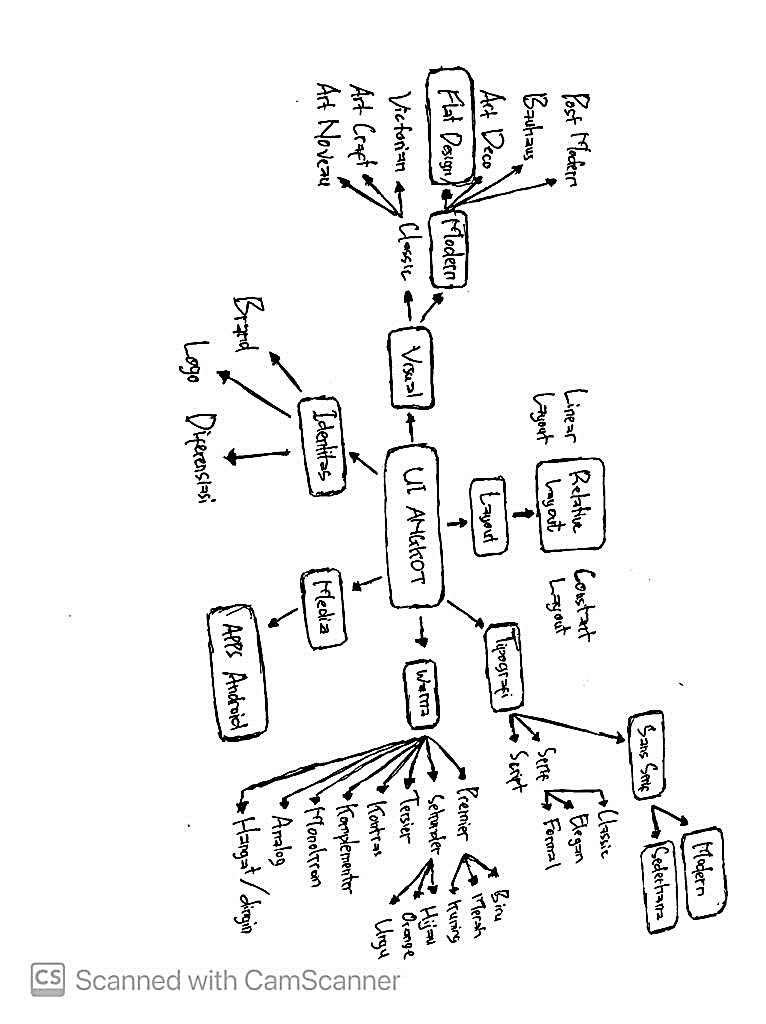 Gambar 3. 1 BrainstrommingMind Mapping..Mind Mapping adalah memetaxxAtertentu yang..membentuk..hubungan konsep yang mengarah pada pemahaman dan hasil dituangkan secara langsung, mind mapping sendiri dapat digunakan dalam pengaplikasian Brain stroming.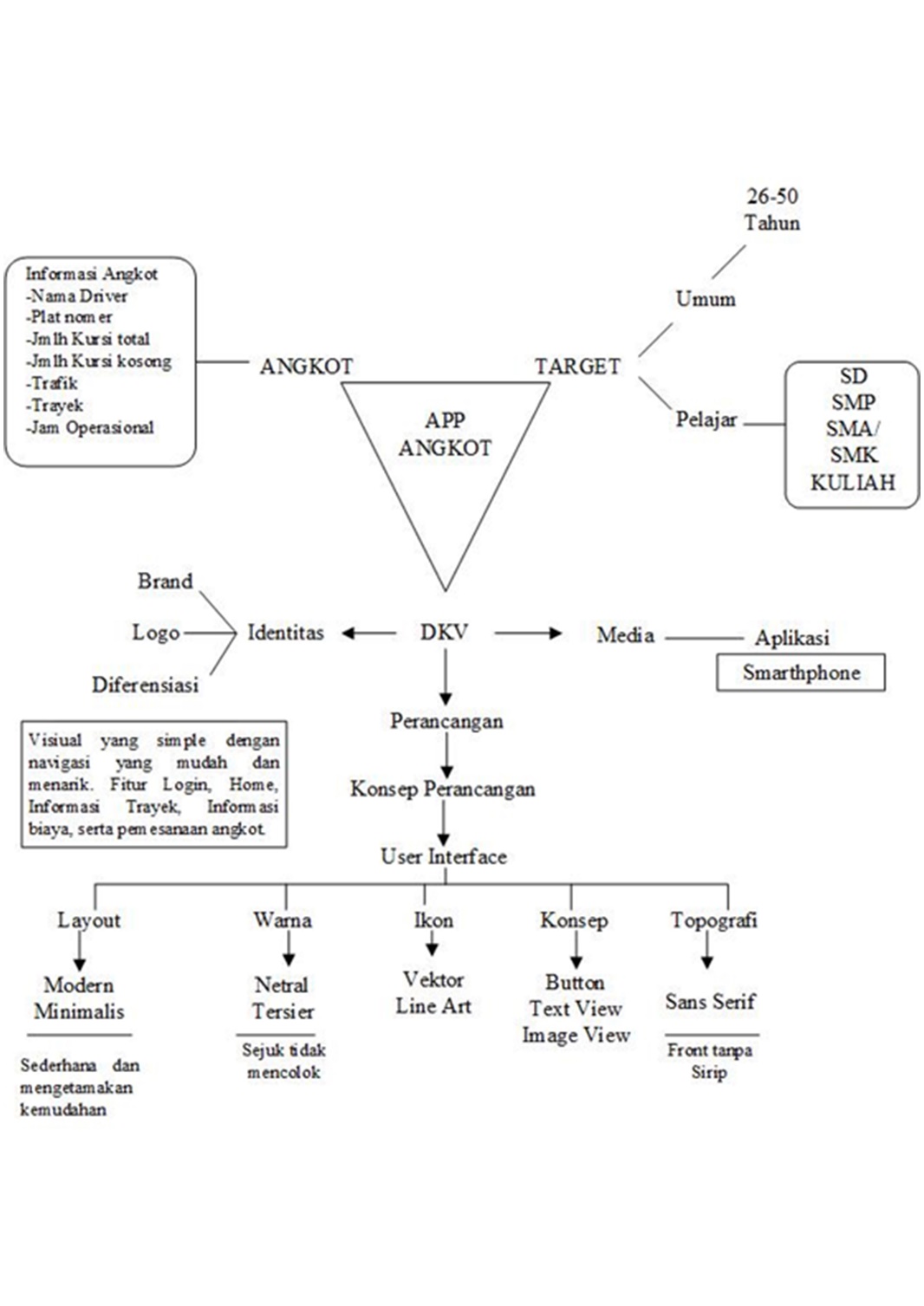 Skema WarnaSkema warna yang dipilih yakni berupa warna yang identik dengan warna angkot di Kota Malang. Warna yang digunakan adalah warna tersier yakni biru yang bermakna tenang, dapat dipercaya dan teratur. Selain itu dipadukan dengan warna yang agak kontras agar tampilan lebih hidup, namun tetap sesuai dengan ciri khas angkutan umum kota Malang, yakni kuning yang bermakna keceriaan, harapan, dan kebahagiaan. Dua warna ini merupakan warna yang akan mendominasi perancangan ini.		Warna Utama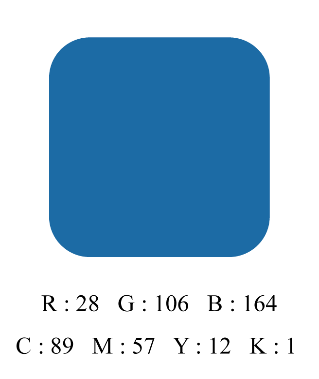 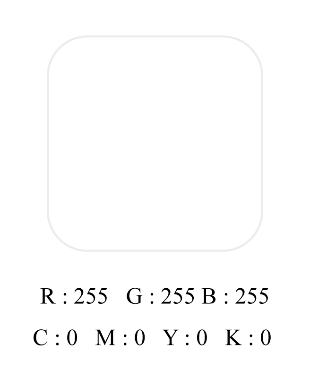 		Warna Pendukung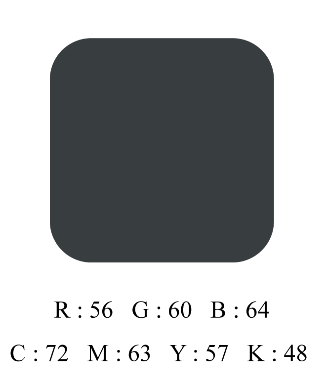 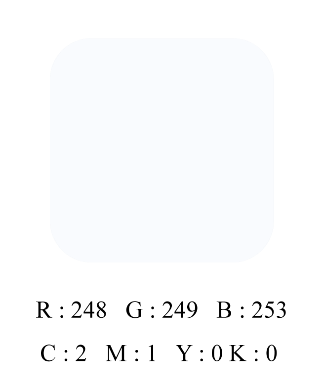 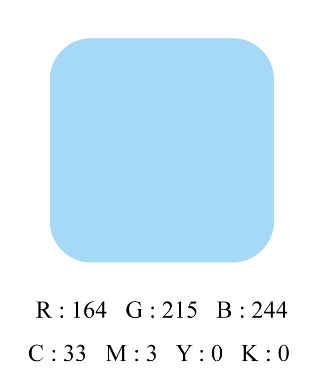 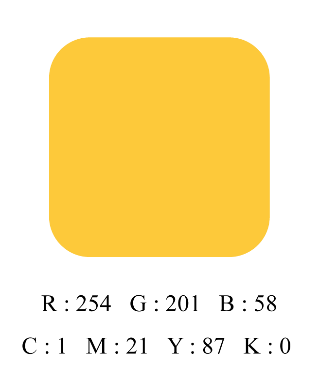 Pemilihan FontPemilihan huruf yang digunakan berjenis.sans serif..(font yang tidak memiliki sirip/kaki) Pemilihan huruf menggunakan.font “ROBOTO”, font ini mudah dibaca dan juga simple, sehingga mudah diimplementasikan pada tampilan layar aplikasi.“ROBOTO”ABCDEFGHIJKLMNOPQRSTUVWXYZabcdefghijklmnopqrstuvwxyz123456780Bagian Dari Isi AplikasiLogo AwalSplash Screen IllustrasiLoginSign UpHomePencarian AngkotOpsi AngkotDetail AngkotPemesananTracking AngkotHalaman UlasanPop Up Ucapan TerimakasihSide Bar ProfilSide Bar Saldo3.2.2 Proses PerancanganBerdasarkan konsep dasar perancangan, proses perancagan desain User Interface Aplikasi angkot di Kota Malang dibuat dengan beberapa langkah sebagai berikut:Perancangan User.PersonaPersona merupakan gambaran..pengguna ke bentuk individu imajiner yang..berisikan rangkuman singkat mengenai, pengalaman, karakteristik, ​tasks​, tujuan​, kondisi dan ​pain points lingkungan.pengguna yang.sebenarnya.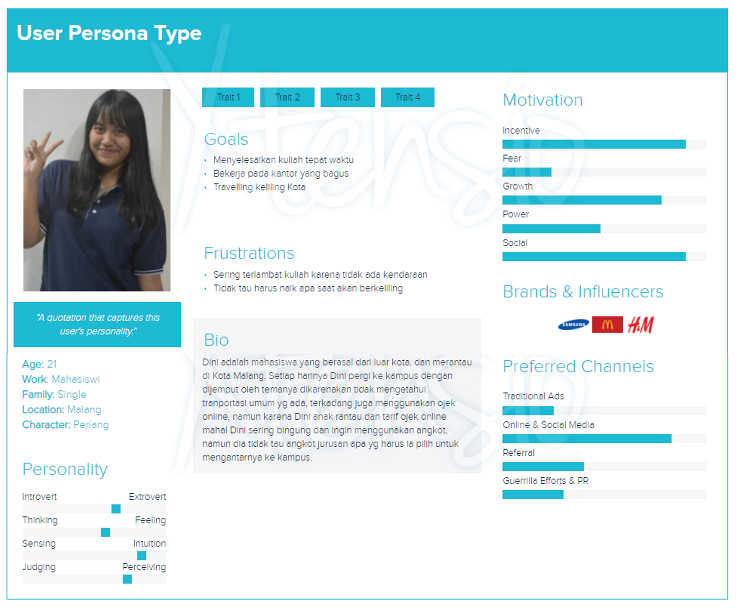 Perancangan.User JourneyUser journey merupakan urutan skenario atau peristiwa yang.mungkin ditemui atau.akan dialami.oleh pengguna saat mengaplikasikan suatu.produk atau layanan.Pengguna mencari angkot yang sesuai tujuanMembuka aplikasiMelakukan pencarian sesuai tujuanMendapatkan beberapa opsi angkot sesuai tujuanMelakukan pemesanan dan menentukan opsi pembayaranPengguna menunggu angkot datangAngkot datangLalu.pengguna.berangkathingga.sampai.pada lokasi.tujuan penggunaJika pembayaran cash pengguna melakukan pembayaran dilokasi saat sampaiPerancangan User FlowUser Flow adalah serangkaian langkkah yang dilakukan pengguna saat mereka menerapkan produk dan menyelesaikan tugas. Tugas pada cerita ini adalah proses melakukan pencarian angkot sampai dengan pembayaran. Splash Screen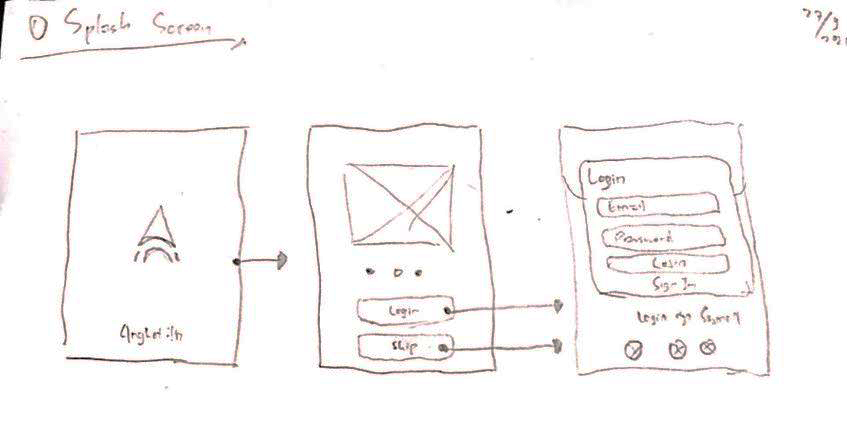 Login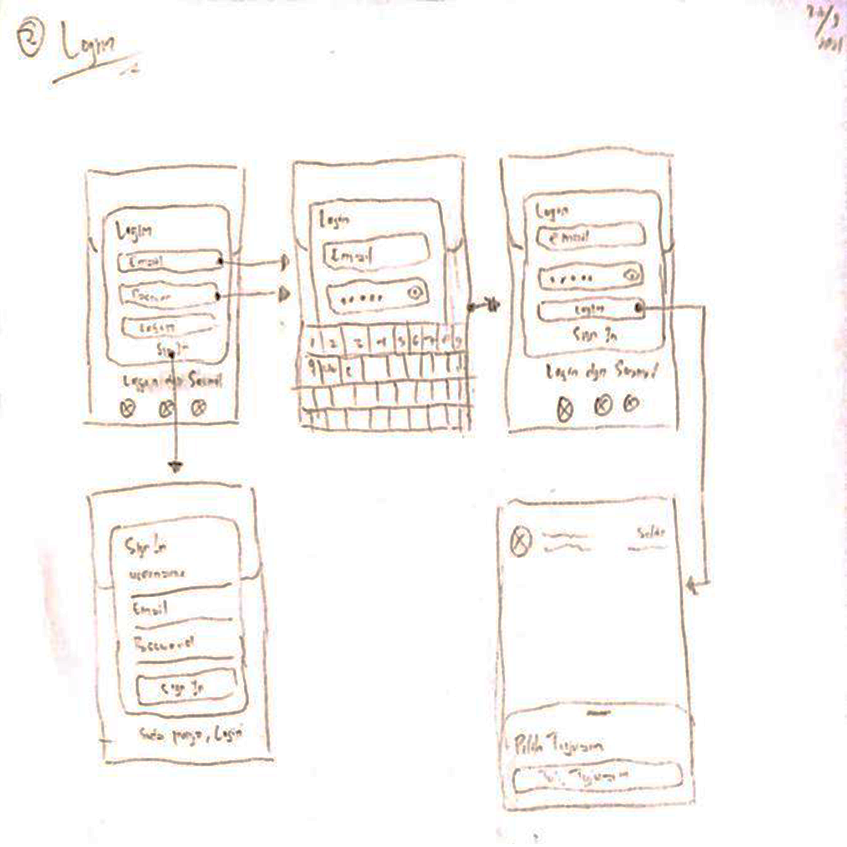 Sign Up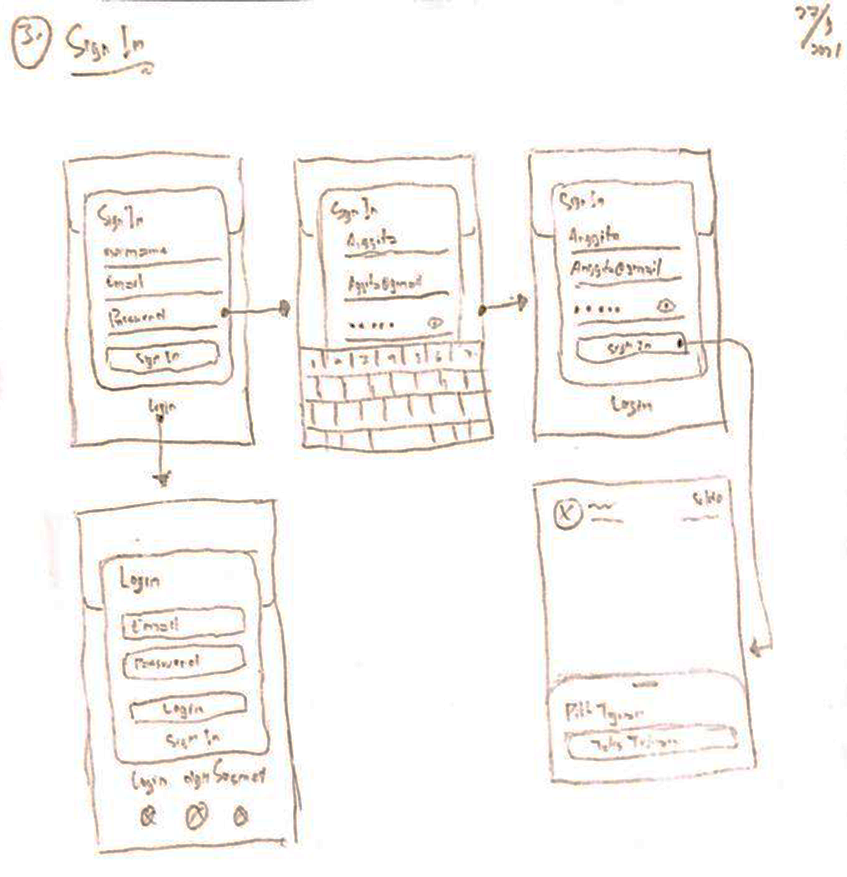 Home (Pencarian Angkot)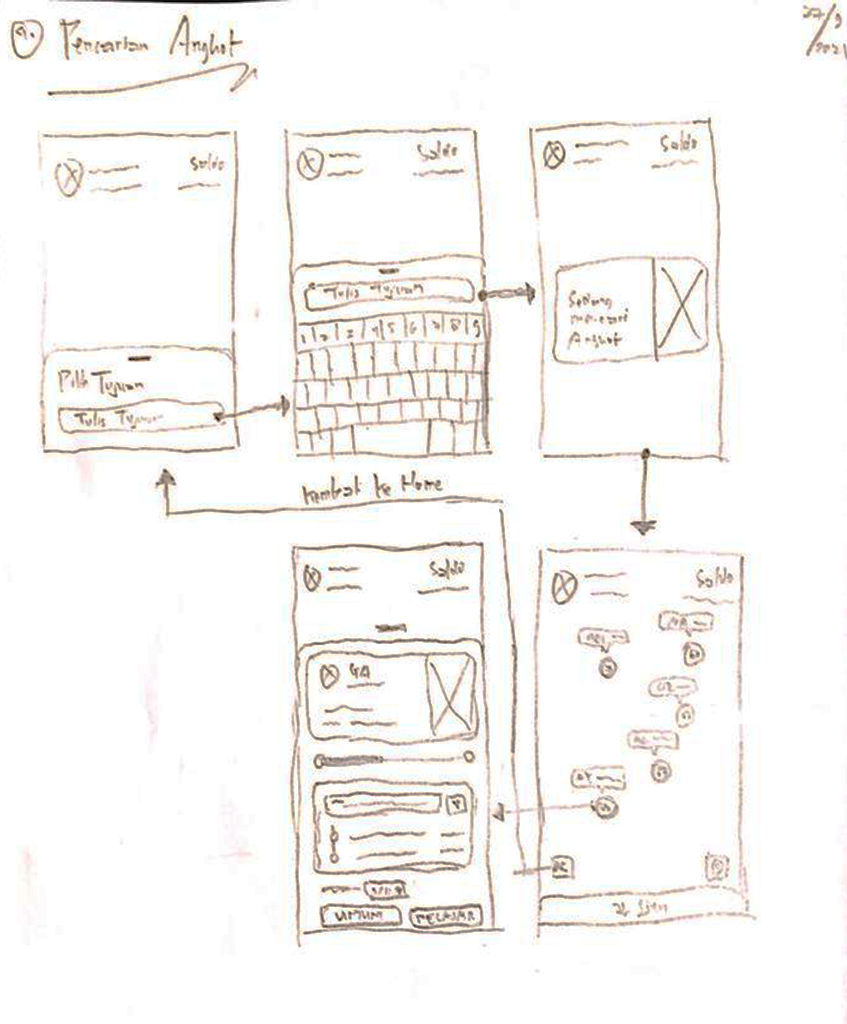 Detail dan Pemesanan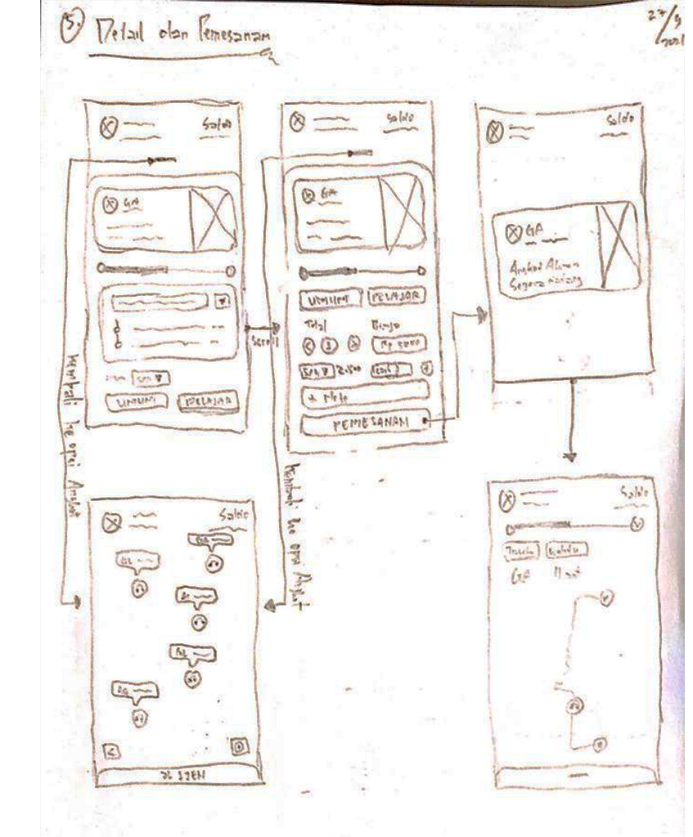 Tracking Angkot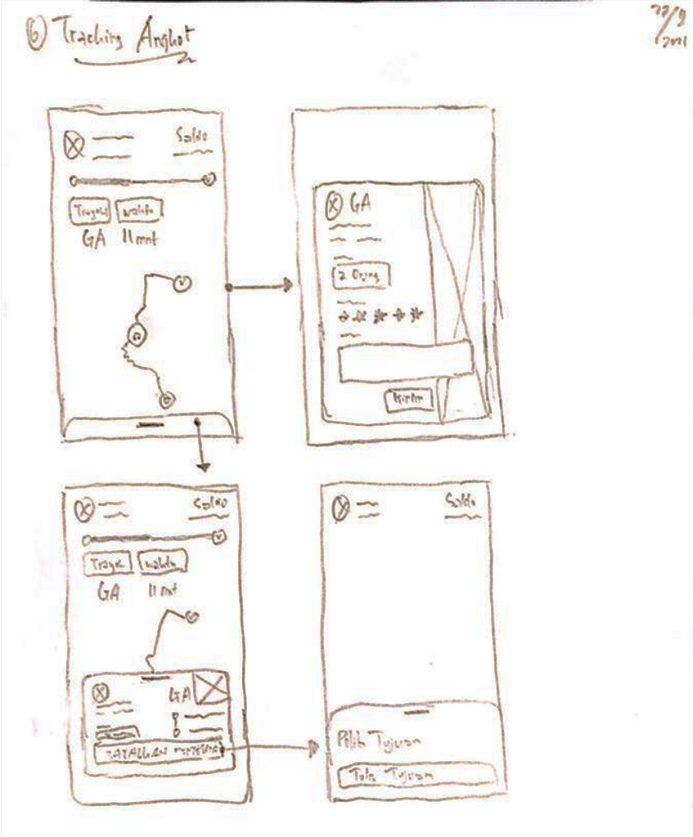 Gambar 3. 10 User Flow Tracking AngkotRating Angkot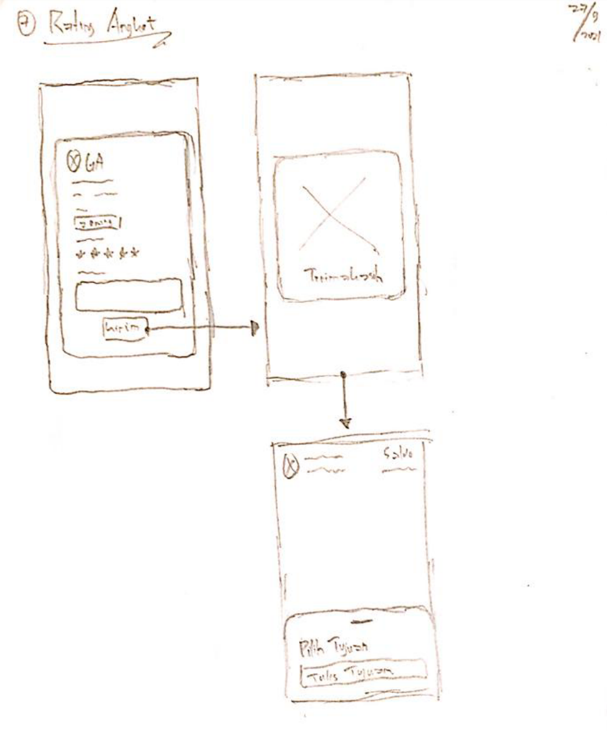 Detail dan Pemesanan Opsi 2 angkot :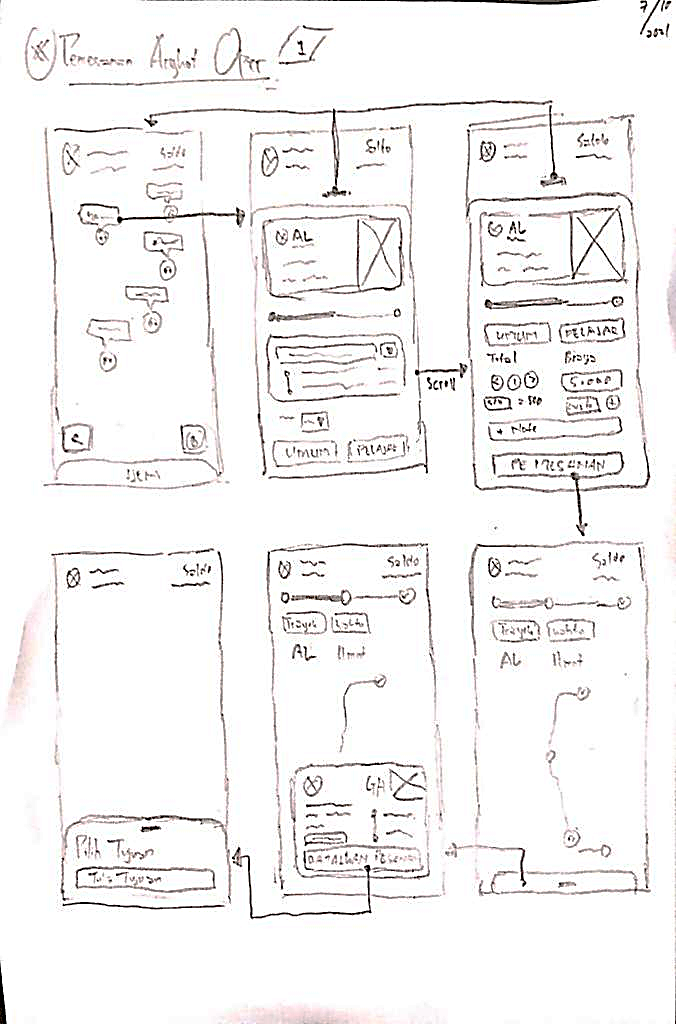 Gambar 3. 12 User Flow Detail dan Pemesanan opsi 2 angkotTracking Angkot Opsi 2 angkot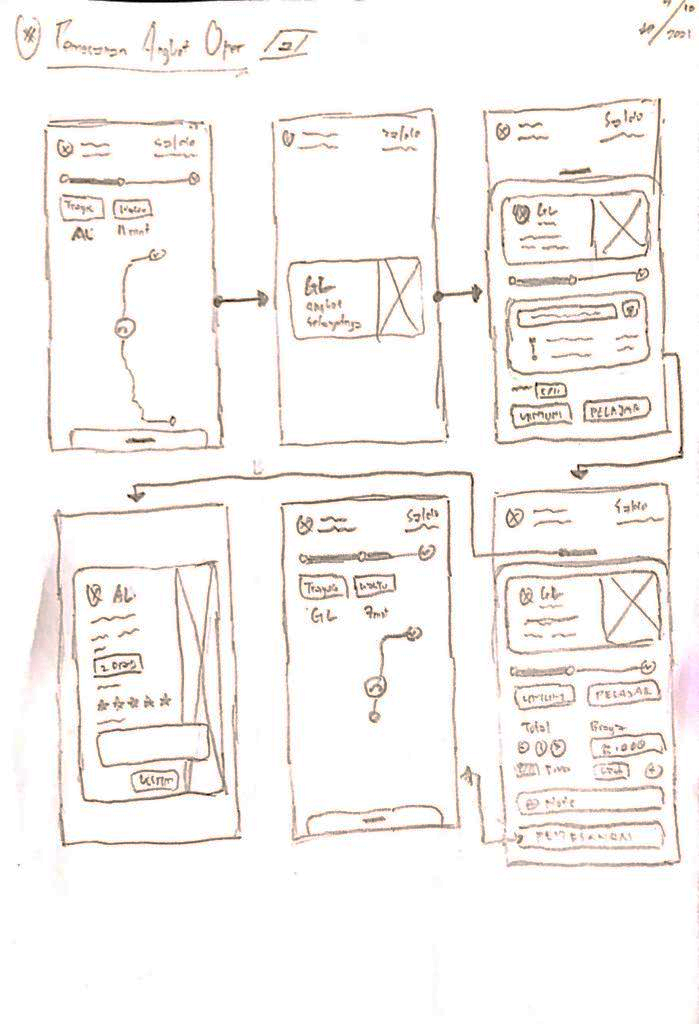 Gambar 3. 13 User Flow Tracking Angkot opsi 2 AngkotRating Angkot Opsi angkot 2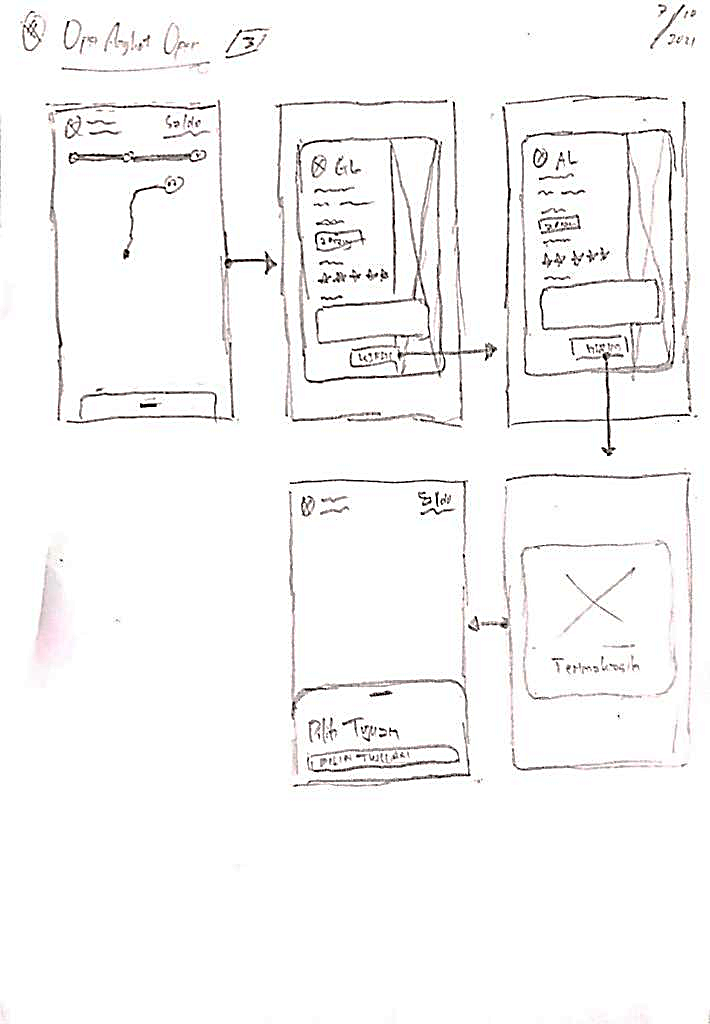 Gambar 3. 14 User Flow Rating AngkotSideBar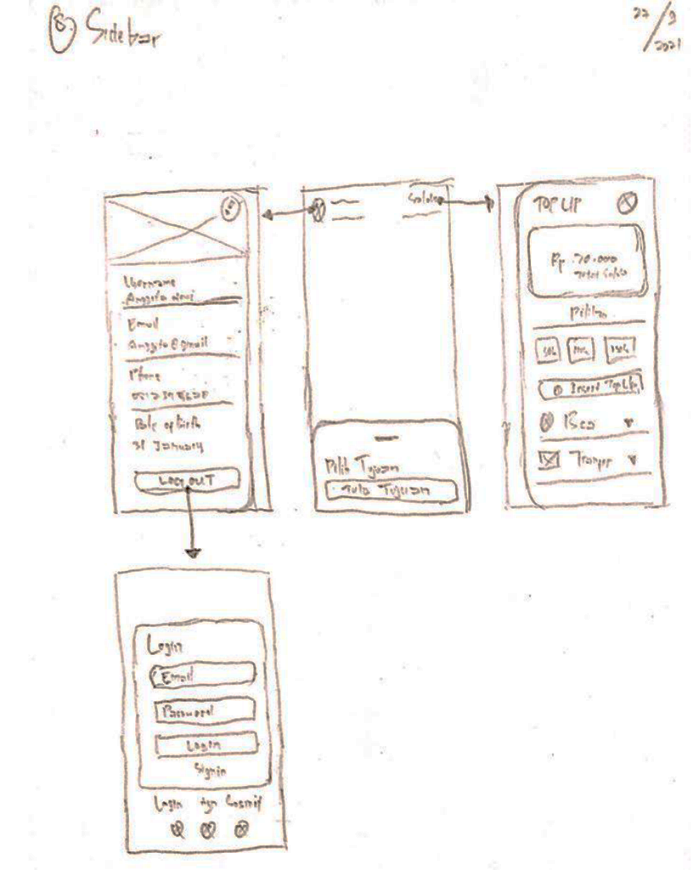 PrototypePrototype adalah model produk yang tidak memiliki semua fitur produk nyata, tetapi sudah memiliki fitur utama produk nyata, dan merupakan pengujian sebelum melanjutkan ke proses desain produk nyata. 1. Splash Screen Logo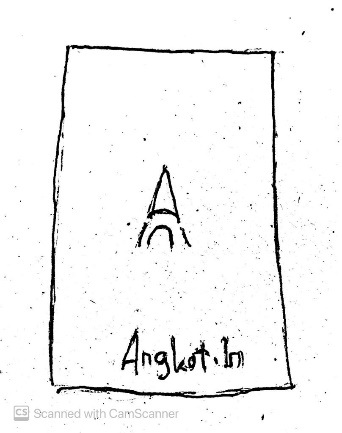 Splash Screen awal akan memunculkan Logo yang muncul dengan efek animasi, terdapat logo dram pada bagian tengah dan logotype pada bagian bawah.2. Splash Screen illustrasi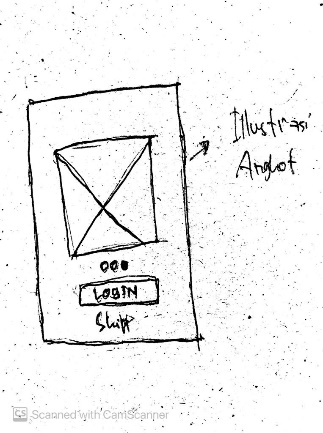 Pada bagian Splash Screen illustrasi terdapat 3 halaman, yang masing masing menggambarkan illustrasi orang yang sedang membutuhkan angkot.3. Login 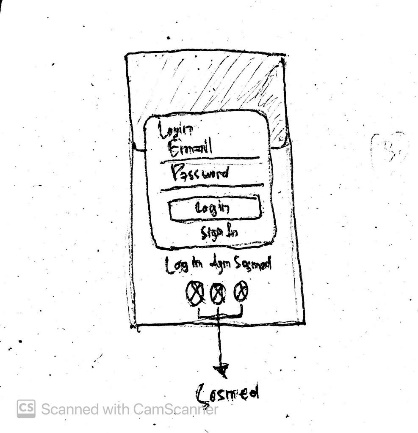 Selanjutnya pada bagian Login Page terdapat form pengisian email dan juga password, bagi pengguna yang sudah memiliki akun, selain itu terdapat opsi Login lain dengan social media, dan juga terdapat opsi Sign Up untuk melakukan pendaftaran.4. Sign Up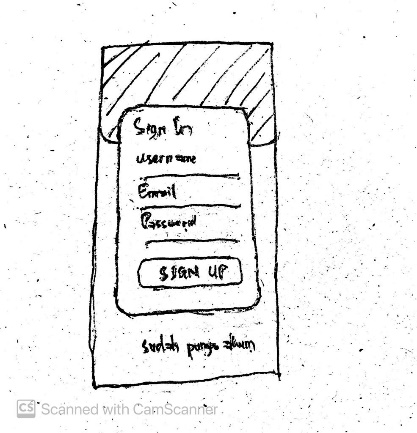 Pada menu Sign Up terdapat form User name, Email, dan Password yang digunakan untuk melakukan pendaftaran bagi pengguna yang belum memiliki akun, pada halaman ini juga terdapat opsi kembali ke halaman Login 5. Home (Beranda)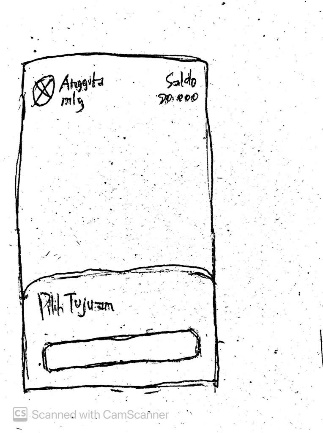 Pada halaman home, terdapat menu pencarian pada bagian bawah, serta keterangan profil pengguna pada bagian kiri atas dan saldo pada kanan atas, serta background yang berupa peta jalanan.6. Loading Pencarian angkot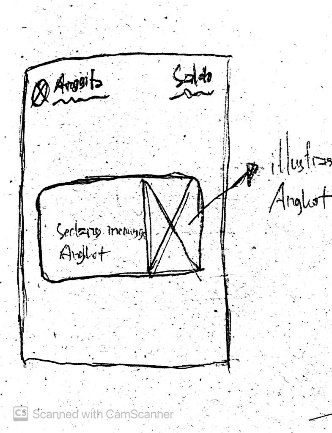 Halaman Loading akan muncul saat pengguna sudah menentukan tujuan yang dituju, pada halaman Loading terdiri dari pop up yang berisikan teks dan juga illustrasi angkot. 7. Pilihan Angkot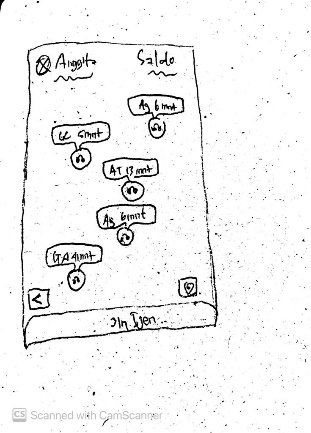 Setelah Loading selesai, akan muncul halaman yang memberi opsi-opsi angkot yang sesuai dengan jalur tujuan pengguna, angkot akan digambarkan dengan Icon illustrasi yang memiliki info jurusan, estimasi waktu angkot menuju titik penjemputan, dan juga animasi jalur dari angkot tersebut menuju titik penjemputan.8. Detail jalur dan pemesanan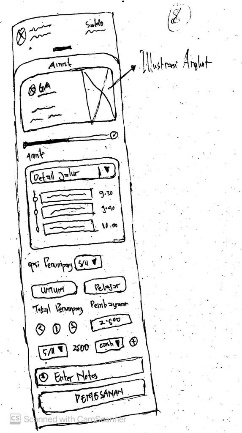 Halaman ini akan berisikan banyak informasi, mulai dari informasi angkot yang berisikan nama driver, foto driver angkot, plat nomor, beserta detail jalur yang dilewati, pada halaman ini juga terdapat opsi pemesanan, mulai dari kursi yang tersedia pada angkot, jumlah penumpang, total biaya, opsi pembayaran, dan juga pemesanan angkot itu sendiri.9. Loading pemesanan angkot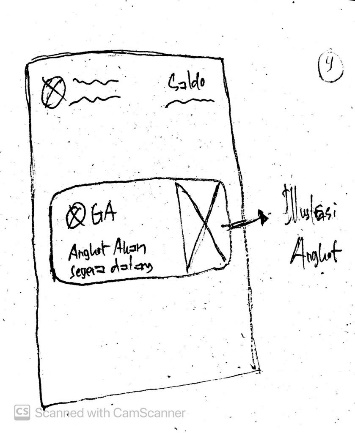 Jika pengguna sudah melakukan pemesanan, akan muncul halaman Loading pemesanan, yang berisikan pop up dengan informasi singkat angkot yang sudah dipilih seperti foto driver, plat nomor angkot dan juga jurusan yang dipilih, serta terdapat juga teks dan illustrasi angkot.10. Tracking Angkot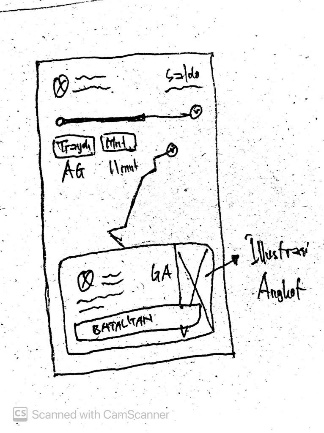 Pada halaman ini akan terdapat jalur bantu yang berfungsi untuk membantu pengguna menuju titik penjemputan yang akan dilewati angkot yang sudah dipesan, setelah muncul jalur bantu selanjutnya akan muncul juga jalur dari titik penjemputan sampai dengan titik sampai, dengan animasi angkot yang berjalan melewati jalur tersebut. Pada bagian atas terdapat animasi yang akan bergerak seiring jalan nya angkot, yang bertujuan untuk membantu pengguna mengtracking dan mengestimasi perjalan nya didalam angkot, pada bagian bawah juga terdapat pop up yang berisikan informasi angkot, driver, jumlah penumpang sesuai pemesanan, jalur yang akan dituju serta opsi pembatalan.11. Pop up rating angkot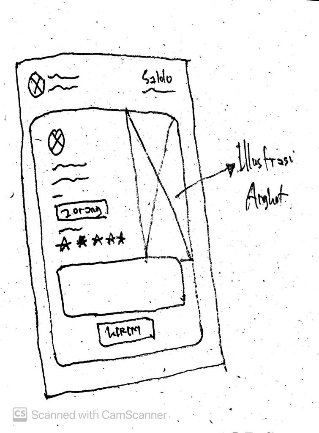 Pada saat angkot telah sampai pada titik tujuan, akan otomastis muncul halaman penilaian yang berfungsi untuk memberikan penilaian dan saran dari perjalanan yang sudah dilakukan, pada halaman ini terdapat informasi angkot, seperti driver, plat nomor, jurusan yang sudah dilewati, dan informasi jumlah penumpang. Terdapat juga icon bintang yang berfungsi untuk memberi rating, pada bagian bawah icon bintang terdapat kolom kritik dan saran untuk memberi saran dan kritik pada driver beserta angkot.12. Pop up terimakasih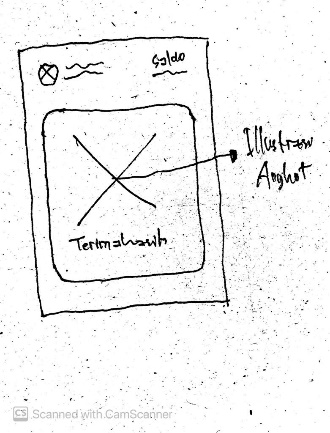 Jika sudah melakukan penilaian maka akan muncul pop up ucapan terimakasih, yang berisikan illustrasi angkot beserta driver, yang selanjutnya akan kembali pada halaman home.13. Side bar Profil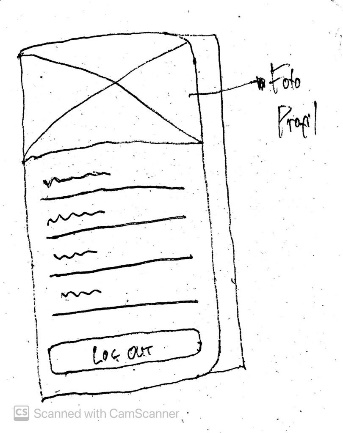 Side bar ini akan muncul jika pengguna menekan nama ataupun foto profil yang ada pada bagian kiri atas, side bar ini akan muncul dengan animasi dari kiri ketengah, informasi yang ada pada halaman ini yakni pilihan mengganti foto, edit nama, mengganti email, mengganti nomor handphone, dan juga mengganti tanggal kelahiran, pada bagian bawah halaman ini terdapat button logout yang berguna untuk mengeluarkan akun.14. Side bar Saldo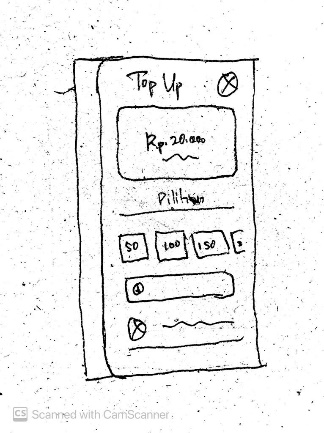 Side bar saldo akan muncul dari kanan ketengah, dengan menekan opsi saldo pada kanan atas halaman home, dan juga saat melakukan top up pada halaman pemesanan, informasi yang ada pada halaman ini berupa jumlah saldo, opsi jumlah penambahan saldo, dan juga opsi penambahan saldo.3.2.3	Rancangan PengujianPengujian yang dilakukan dalam perancangan User Interface Aplikasi Angkot di Kota Malang adalah ujicoba untuk menguji keberhasilan fitur fitur yang ada pada aplikasi serta konsep yang telah disusun dalam perancangan User Interface aplikasi.Pengujian User Interface  aplikasi Angkot.In dilakukan dengan merancang tugas usability testing yang selajutnya diberikan.ke beberapa responden. Mengacu pada usability test script dari Steven Krug (2006:1).   Menurut Jacob Nielsen (1993) Usability Testing memiliki lima faktor penentu usabilitas, antara lain :1. Learnibiity Semudah apa pengguna melakukan tugas dasar pertama yang mereka temukan dalam desain User Interface aplikasi. 2. EfficiencySecepat apa pengguna.menggunakan fitur fitur yang ada sesuai tugas yang diberikan pada User Interface aplikasi.3. MemorabilitySeberapa ingat pengguna terhadapap aplikasi, jika aplikasi tidak digunakan.4. ErrorPengguna melakukan berapa banyak kesalahan, seberapa berat dan seberapa mudah pengguna dalam mengatasi masalah yang ada pada saat menggunakan aplikasi.5. satisfaction..Seberapa.senang pengguna dalam.menggunakan User Interface aplikasi yang ada.Berikut adalah point point pertanyaan pada kuisoner yang diadopsi dari sumber jurnal Damayanti (2014) “Evaluasi website pascasarjana megister Teknik Informatika Universitas Bina Darma Palembang menggunakan Usability Testing” sebagai instrument ujicoba yang akan diujikan:1. Learnibility Apakah teks dan icon yang digunakan pada User Interface sudah cukup jelas?Apakah Fitur yang ada pada User Interface mudah digunakan?Apakah tampilan warna pada User Interface nyaman dilihat dan mudah dipahami?Apakah anda dapat mengoperasikan sendiri aplikasi tanpa bantuan orang lain?2. Efficiency Apakah fitur dapat merespon saat diklik?Apakah alur pencarian sampai dengan pemesanan merespon dengan baik?Apakah fitur fitur yang ada User Interface merespon dengan baik?3. Memorability Apakah anda dapat mengingat kembali halaman yang anda kunjungi?Apakah fitur yang ada pada User Interface mudah diingat?4. ErrorApakah semua fitur yang ada sudah dapat diklik?Apakah setelah menggunakan fitur User Interface pada aplikasi, sudah baik? Sehingga tidak terdapat error?5. SatisfactionApa informasi yang ditampilkan pada aplikasi sudah cukup jelas?Apakah.fitur yang ada sudah sesuai dengan kebutuhan anda?Apakah anda ingin mengunjungi aplikasi ini kembali?Kuisoner yang diujikan mengacu pada skala likert, skala likert dipilih.unuk mengukur pendapat, sikap, dan presepsi sekelompok orang atau seseorang mengenai fenomena social, yang mencakup skala kontinum bipolar. Bagian kuisoner sebelah kanan ( angka tinggi) menggambarkan..jawaban positive. sedangkan sebelah kiri (angka rendah)  menggambarkan jawaban yang bersifat negative, Skala likert digunakan untuk membuat responden yakin untuk menjawab dalam berbagai.tingkatan.di setiap peryataan dan pertanyaan didalam kuisoner. Dalam perancngan ini data tentang variable variable dianalisis bertujuan untuk responden agar menggunakan skala  1 s/d 5 agar memperoleh.data yang bersifat.ordinal dan.diberi skor sebagai berikut :Tabel 3. 5 Keterangan Penilaian	Keterangan:	PK = Pernyaataan Kuisoner	STS = Sangat Tidak Setuju	TS = Tidak Setuju	RR = Ragu ragu	S = Setuju	SS = Sangat setujuPengambilan sampel yang mewakili pengguna dilakukan dengan syarat mewakili 3 level pengguna, yakni pengguna atif, terampil dan awam Perhitungan kuisoner dilakukan dengan menghitung skala presentase dan aspek usability, Tujuan dari pengujian ini..merupakan langkah untuk mengetahui.User Interface aplikasi yang dirancang sudah dapat memenuhi kebutuhan pengguna atau belum. Tabel 3. 6 Instrument uji cobaSWOT hasil wawancara respondenKekuatan (Strengths)Biaya tarif murah dengan jangkauan jauh dekat yang sama Kelemahan(Weaknesses)Kendala utama yang dialami responden adalah kurangnya informasi trayek, detail jalur, informasi tarif, jadwal, waktu perjalan angkot dan fasilitas serta pelayanan kurang baik.Peluang (Opportunties)Jumlah trayek dan armada yang cukup banyak serta kapasitas angkut yang banyak.Ancaman(Threals)Banyaknya model tranportasi online di Kota Malang.APLIKASI TORNKekuatan (Strength)Perpaduan warna yang bagus, memiliki banyak pilihan menu, tidak hanya angkot.Kelemehan(Weakness)Belum dapat digunakan di Malang Kota, tanda tanda visual nya kurang jelas.Peluang(Opportunities)Adanya kerja sama dengan pemerintah.Ancaman(Threats)Rute yang diberikan tidak jelas, sehingga mempersulit pengguna dalam pengoperasian.APLIKASI GOJEKKekuatan(Strength)Titik penjemputan yang fleksibel, dapat menyesuaikan dengan posisi pengguna.Pelayanan lebih cepat sampai ditujuanPenggunaan kendaraan prinadi sehingga lebih nyaman dan terawattTerdapat opsi pembayaranberupa cash dan cashlessMengutamakan pelayanana bagi penumpangFitur yang berfariasi pada aplikasiKelemehan(Weakness)Tarif Perjalanan yang tidak menentu dari setiap perjalanan, kadang di pengaruhi oleh jam penjemputan sampai dengan kondisi cuaca.Aplikasi yang bergantung pada koneksi internet sehingga pengguna tidak dapat menggunaka aplikasi jika tidak tersambung dengan koneksi internet Peluang(Opportunities)Memiliki banyak driver dan sudah di kenal terlebih dahulu Banyaknya masyarakat yang membutuhkan transportasi yang effisien dan cepat.Masyarakat sudah lebih melek terhadap teknologi dan hamper semua lapisan masyarakat sudah memiliki smartphoneAncaman(Threats)Semakin maraknya model transportasi online di kota Malang yang dapat menimbulkan persaingan tarif yang kurang sehat. Adanya ancaman dari penyedia transportasi konvesional.APLIKASI GRABKekuatan(Strength)Titik penjemputan yang fleksibel, dapat menyesuaikan dengan posisi pengguna.Pelayanan lebih cepat sampai ditujuanPenggunaan kendaraan prinadi sehingga lebih nyaman dan terawattTerdapat opsi pembayaranberupa cash dan cashlessMengutamakan pelayanana bagi penumpangFitur yang berfariasi pada aplikasiKelemehan(Weakness)Tarif Perjalanan yang tidak menentu dari setiap perjalanan, kadang di pengaruhi oleh jam penjemputan sampai dengan kondisi cuaca.Aplikasi yang bergantung pada koneksi internet sehingga pengguna tidak dapat menggunaka aplikasi jika tidak tersambung dengan koneksi internet Pembayaran cashless menggunakan pihak ke 3Peluang(Opportunities)Memiliki banyak driver dan sudah di kenal terlebih dahulu Banyaknya masyarakat membutuhkan transportasi yang effisien dan cepat..Masyarakat sudah lebih melek terhadap teknologi dan hamper semua lapisan masyarakat sudah memiliki smartphoneMemberikan point yang dapat berupa diskon pada merchant yang bekerja sama dengan GrabAncaman(Threats)Semakin maraknya model transportasi online di kota Malang yang dapat menimbulkan persaingan tarif yang kurang sehat. Adanya ancaman dari penyedia transportasi konvesional.PKSTSTSRRSSSNilai12345Kuesioner Uji CobaKuesioner Uji CobaNama Adi Febrianto TiantomoNama Karya User Interface Aplikasi Angkot Kota MalangJenis MediaUser InterfacePetunjuk Penilaian 1  = sangat tidak setuju2  = tidak setuju3  = ragu-ragu4  = setuju5  = sangat setuju